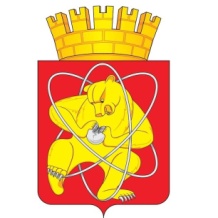 Городской округ «Закрытое административно – территориальное образование  Железногорск Красноярского края»АДМИНИСТРАЦИЯ ЗАТО г. ЖЕЛЕЗНОГОРСКПОСТАНОВЛЕНИЕ07.06. 2024                                                                                                                                            № 1004г. ЖелезногорскО внесении изменений в постановление Администрации  ЗАТО                         г. Железногорск от 10.08.2009 № 1305п «Об утверждении состава комиссии по приватизации и Положения о порядке работы комиссии по приватизации» Руководствуясь Федеральным законом от 21.12.2001 № 178-ФЗ                   «О приватизации государственного и муниципального имущества», Уставом ЗАТО Железногорск, решением городского Совета ЗАТО Железногорск               от 29.06.2006 № 14-72Р «Об утверждении Положения о порядке и условиях приватизации муниципального имущества на территории ЗАТО Железногорск Красноярского края», в связи с изменениями в штатном расписании  Администрации ЗАТО г. Железногорск, ПОСТАНОВЛЯЮ:Внести изменения в постановление  Администрации ЗАТО г. Железногорск от 10.08.2009 № 1305п «Об утверждении состава комиссии по приватизации и Положения о порядке работы комиссии по приватизации», изложив  Приложение № 2 к постановлению в новой редакции согласно Приложению к настоящему постановлению.Отделу управления проектами и документационного, организационного обеспечения деятельности Администрации ЗАТО г. Железногорск (В.Г. Винокурова) довести настоящее постановление до сведения населения через газету «Город и горожане».Отделу общественных связей Администрации ЗАТО г. Железногорск (И.С. Архипова) разместить настоящее постановление на официальном сайте Администрации ЗАТО г. Железногорск в информационно-телекоммуникационной сети «Интернет».Контроль над исполнением настоящего постановления возложить на первого заместителя Главы ЗАТО г. Железногорск по стратегическому планированию, экономическому развитию и финансам Т.В. Голдыреву. Настоящее постановление вступает в силу после его официального опубликования.Исполняющий обязанностиГлавы ЗАТО г. Железногорск				                       Р.И. Вычужанин  Приложение 					             к  постановлению Администрации				 	             ЗАТО г. Железногорск					             от  07.06. 2024  № 1004            Приложение № 2					             к  постановлению Администрации				 	             ЗАТО г. Железногорск					             от  10.08.2009  № 1305пСОСТАВКОМИССИИ ПО ПРИВАТИЗАЦИИГолдырева  Т.В. - первый заместитель Главы ЗАТО г. Железногорск по  стратегическому планированию, экономическому развитию и финансам, председатель комиссииБелоусова Ю.А.- главный специалист КУМИ Администрации ЗАТО                г. Железногорск, секретарь комиссииЧлены комиссии:Беллер Р.В.- депутат Совета депутатов ЗАТО г. ЖелезногорскДвирный Г.В.- депутат Совета депутатов ЗАТО г. ЖелезногорскДунина Т.М.-  руководитель Управления экономики и планирования Администрации ЗАТО г. ЖелезногорскЗахарова О.В.- начальник отдела КУМИ Администрации ЗАТО                          г. ЖелезногорскКочергина С.М.- главный специалист  по работе с предприятиями КУМИ   Администрации ЗАТО г. ЖелезногорскШагина Е.Г.- главный специалист КУМИ Администрации ЗАТО                          г. Железногорск